План-схема района расположения МОУ вечерней (сменной)ОШ,пути движения транспортных средств и обучающихся                                                          Детский сад                                     Улица Калашникова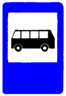 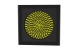 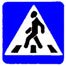 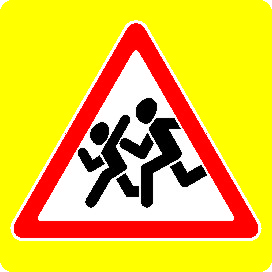 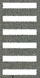 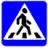 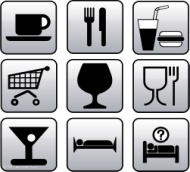 Условное обозначение:направление движения городского транспортадетинаправление движения обучающихся к месту посадки/высадкизнак пешеходный переходтерритория  школыместо остановки автобусажилая застройкапешеходный переходМагазин                                            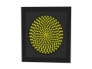 Светодиодный Т7